Cherry Tomato HeartsIngredients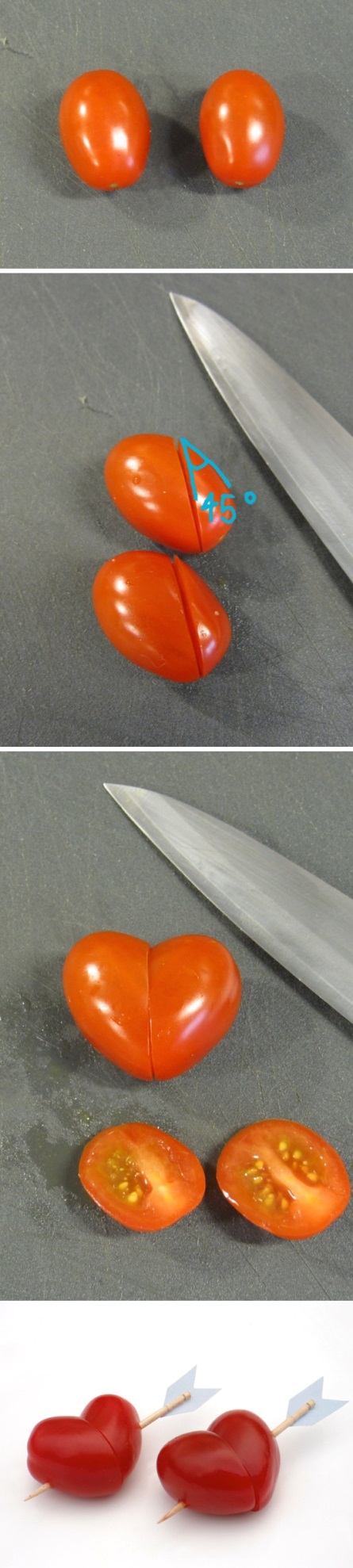 Grape TomatoesToothpicksInstructionsSlice the bottom of two grape tomatoes on an angle.  Using a toothpick thread the two tomatoes together to form the shape of a heart.  Serve with dip.
Recipe adapted from: http://www.recipebyphoto.com/cherry-tomato-hearts/Veggie X’s & O’s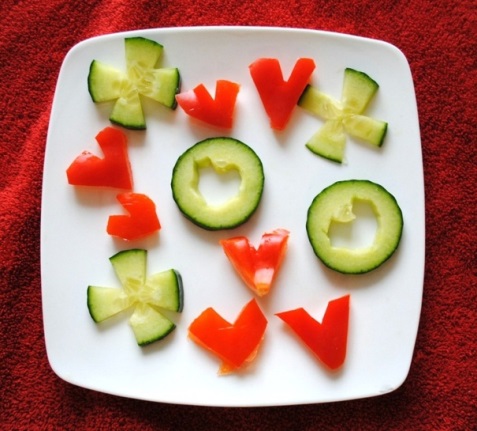 IngredientsCucumberRed PepperInstructionsCut cucumber creating round slices and carve a heart shape in the centre and/or carve the slice to form an X.  Slice red pepper into 4-6 pieces.  Carve pieces to form the shape of a heart.  Serve with dip.Recipe adapted from: http://www.pinterest.com/pin/510595676473114917/Red Fruit SkewersIngredients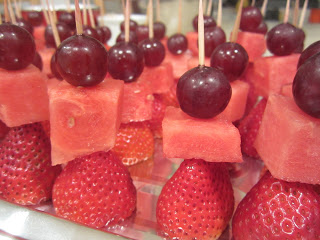 StrawberriesWatermelonRed GrapesToothpicksInstructionsUsing a toothpick thread a strawberry, watermelon cube and grape to create a red fruit skewer.Recipe adapted from:http://fullplatecookinglessons.blogspot.ca/2012/02/healthy-valentines-snack-idea-mini-red.htmlApple Hearts 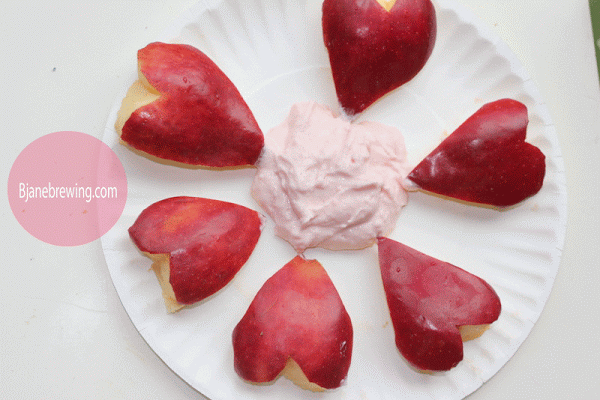 IngredientsApplesStrawberry or Raspberry YogurtInstructionsSlice apples into 4-6 pieces.  Carve pieces to form the shape of a heart.  Place on a plate and serve with strawberry or raspberry yogurt in the centre.Recipe adapted from: http://www.bjanebrewing.com/2012/02/apple-hearts-ready-for-dunking.htmlHealthy Hearts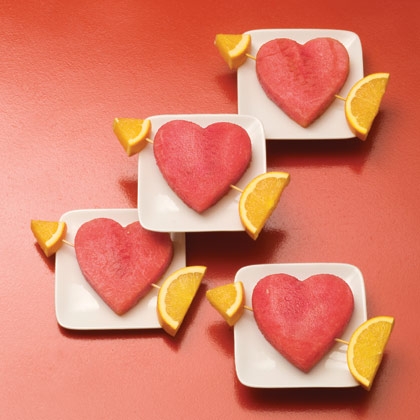 IngredientsWatermelonOrangeSkewersInstructionsUsing a heart-shaped cookie cutter cut out watermelon slices.  Poke a skewer through the heart.  Complete the arrow with an orange slice tip and tail.Recipe adapted from: http://spoonful.com/recipes/healthy-heartsYour Very Own ValentineIngredients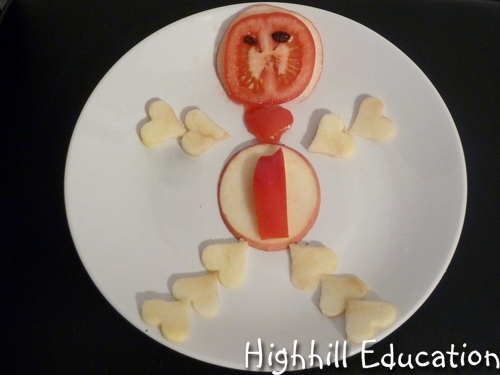 AppleStrawberryTomatoRed PepperRaisinsInstructionsUsing a small heart-shaped cookie cutter cut out apple slices for arms and legs.  Use a round apple slice to form an apple belly and apple head.  Place a round tomato slice on top of the apple head.  Use red pepper or strawberry pieces to form the neck and belly.  Use two raisins to form the eyes.  Recipe adapted from:
http://highhillhomeschool.blogspot.de/2013/02/healthy-valentines-day-snacks-for-kids.htmlHeart Kabobs Ingredients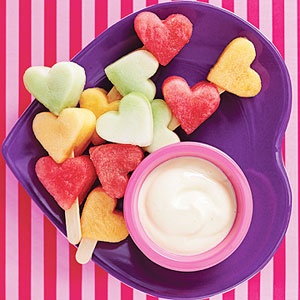 1 cantaloupe 1 honeydew melon ½ watermelon 1 six ounce container plain yogurt 1 tablespoon frozen orange-juice concentrate, 		 thawed 1 tablespoon honey  Ice-Pop SticksInstructionsKabobs: Cut fruit into 1-inch-thick slices.  Using a small heart-shaped cookie cutter, cut hearts from melon slices.  Poke a hole in each heart with a toothpick, going from top to bottom.  Thread fruit on ice-pop sticks.Dip: Stir together yogurt, orange juice concentrate and honey until well combined.  Serve with hearts.Recipe adapted from: http://www.parents.com/recipe/desserts/heart-kabobs/Dried Heart StrawberriesIngredients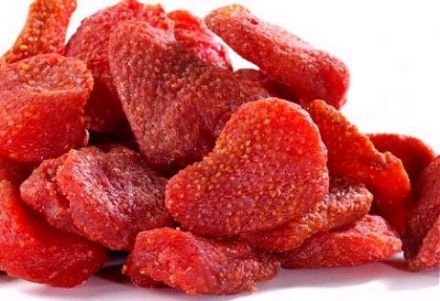 StrawberriesSalt and Pepper (optional)InstructionsHalve or quarter strawberries, depending on their size.  Place on a baking sheet.  Lightly season with salt and pepper (optional).  Dry in the oven for 3 hours at 1000C / 2100F to create dried heart strawberries.Recipe adapted from: http://www.theworldwidegourmet.com/recipes/dried-strawberries-ruscalleda/Raspberry Lemon SmoothieIngredients							2 cups milk (2% or less)		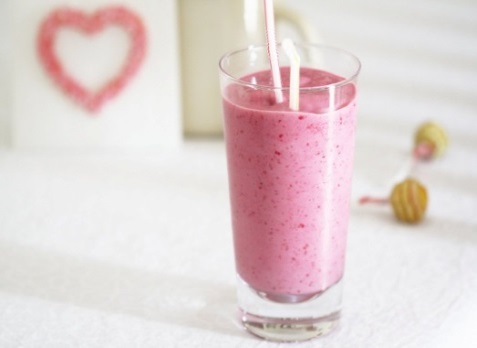 2 cups	 frozen raspberries		½ cup lemon or vanilla flavored yogurt2 tsp grated lemon zest		2 tbsp	liquid honey	Instructions				In a blender, combine milk, frozen raspberries, yogurt,  lemon zest and honey.  Puree until smooth.  Pour into glasses, serve immediately.  Yields 2-4 servings.Recipe adapted from: http://www.dairygoodness.ca/recipes/sensational-smoothies/(p)/previewStrawberry Banana Smoothie 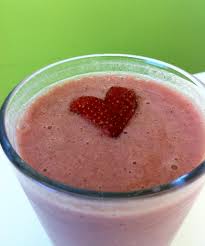 Ingredients1 cup milk (2% or less)½ cup frozen strawberries½ banana1/4 cup plain yogurt1 tbsp liquid honeyInstructions	In a blender, combine milk, strawberries, banana, yogurt and honey.  Puree until smooth.  Pour into glasses, serve immediately.  Yields 2 servings.Recipe adapted from: http://www.canadianliving.com/food/strawberry_banana_smoothie.phpValentine Veggie FlowerpotsIngredientsCucumber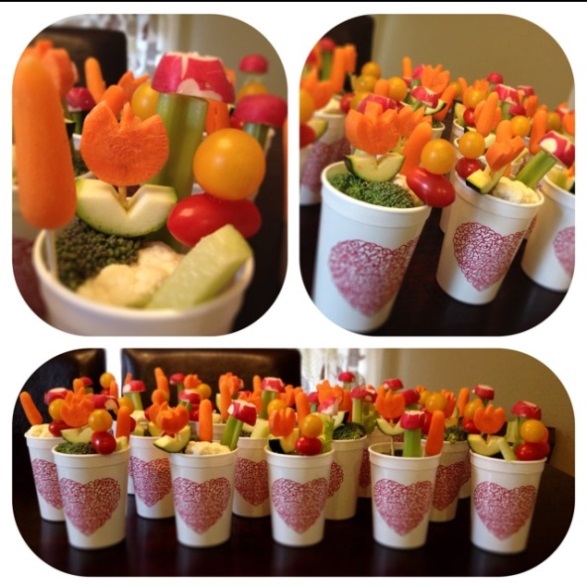 CeleryCauliflowerBroccoliCarrotsGrape TomatoesToothpicks or SkewersReusable Plastic Cup InstructionsFill the bottom of the cup with pieces of cauliflower, broccoli, cumber slices and celery sticks.  Using a toothpick or skewer, thread carrots, grape tomatoes and carved cucumber pieces to form flowers in a pot.  Serve with dip.  Recipe adapted from: http://www.pinterest.com/pin/206954545346409606/
Valentine Fruit PlatterIngredients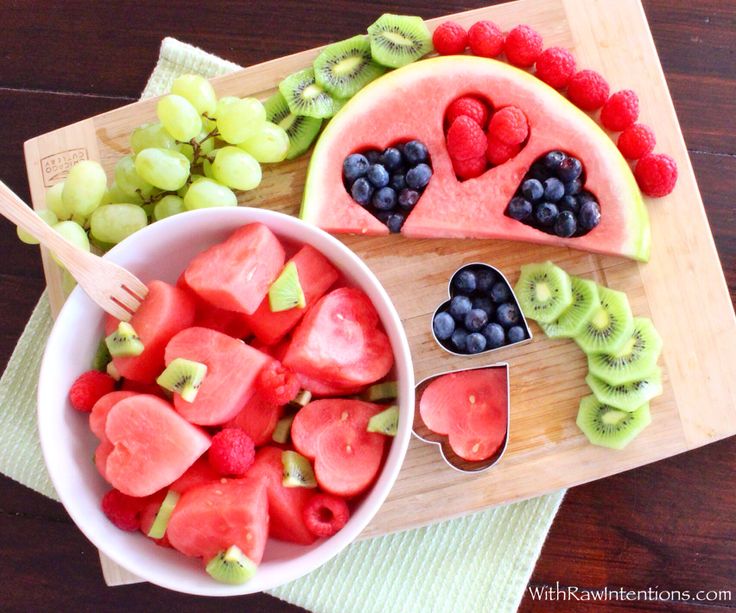 WatermelonGreen or Red GrapesKiwiStrawberries and/or RaspberriesBlueberriesInstructionsSlice watermelon into large pieces.  Using a heart-shaped cookie cutter, cut out hearts and place in a bowl with strawberries and/or raspberries, kiwi pieces and grapes.  Fill empty heart-shaped spaces of watermelon slices with blueberries, strawberries and/or raspberries.
Recipe adapted from: http://withrawintentions.com/Fun Valentine Gift IdeasValentine Fruit BasketInstructions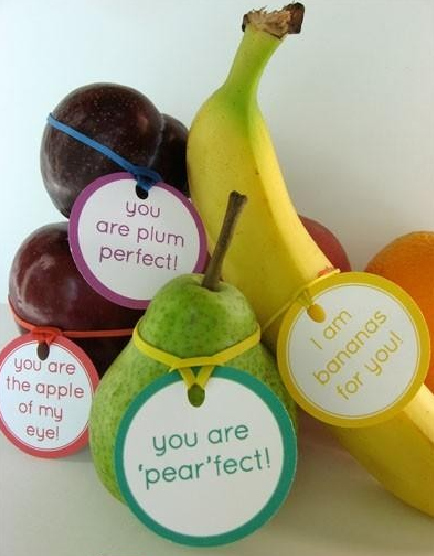 Be creative and use a fun pun to go with your Valentine’s favourite fruit or vegetable.Adapted from: http://alphamom.com/family-fun/holidays/free-printable-lunchbox-notes-tags-stickers/You rule! Valentine’s RulersInstructions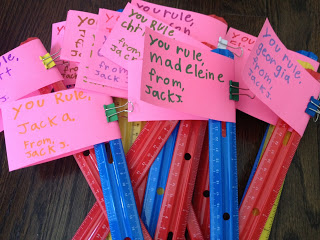 Attach a Valentine card to a ruler that states “You Rule.”  A fun non-food gift idea for the whole class!Adapted from: http://www.fullplatecookinglessons.blogspot.ca/2013/02/you-rule-valentines.htmlFor more information or to share your Healthy Celebrations Ideasplease contact:Last updated: Febuary 2014